Minutes of the Full Council Meeting held on Tuesday 27 June 2023North Euston Hotel Fleetwood 7:00 p.m. 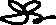 Irene Tonge (Clerk and RFO) – Signature: ………………………. Minutes3853	Opening of the meeting. Chairman	The Chairman Cllr C Raynor opened the meeting and welcomed everyone in attendance.	Present: Cllrs C Raynor (Chairman), M Stirzaker (Vice-Chair), L Beavers, M Blair, K Nicholson, H Swatton, J Kuruvakadua, R Raynor, C Stephenson3854	To accept apologies for absence. Chairman	Received and accepted apologies from Cllrs Smith, Moliner and Craig.3855	To record Disclosable Pecuniary Interests from members (including their spouses, civil partners, or partners) in any item to be discussed. Councillors MUST NOT make representations or vote on the matter therein. Chairman	None3856	To record Other (Personal or Prejudicial) Interests from members in any item to be discussed. Councillors should state if they need to bar themselves from discussion and voting on any related matters.  Chairman	None3857 	To note that Hannah Bailey did not complete her Declaration of Office and therefore a casual vacancy was declared for Rossall ward on Monday 13 June 2023; the 14 days expires on 3 July 2023. Clerk	Noted 3858	To accept the minutes of the meetings of 23 May 2023 and the EOM of 7 June 2023 (enclosed in pack). Chairman	Cllr R Raynor proposed to accept both sets of minutes as accurate, which was seconded by Cllr Blair – all Cllrs approved.3859	To adjourn the meeting for a period (1) of public participation.  	Please note the Council cannot make any decision on any matter raised which has not already been included on the formal agenda; such items may be considered for future meetings. Chairman Fleetwood Area Police – did not attendDavid Pearce – Goth Funnel – DP gave an account of the history of the memorials including the maintenance of them to include the recent renovations, which, David confirmed are now complete. He urged all to go and take a look and Chairman said she would also arrange litter picks.Christian Fenn – Seca_one – Chairman introduced Christian, who spoke about how he sees the project for Fleetwood and how he has hopes for its success; he was able to speak for experience of his hometown and how successful the street murals have been in Rochdale (12 large -scale) that have transformed the town. They inspire, not just up and coming artists but the whole community; he mentioned how peoples wellbeing has improved and how they can continue to inspire generations to come.He spoke also about the Arts Partnership.MOPIan Johnson gave an update regarding UU spillage into the sea and the issue of the bad smells in Fleetwood; he urged the Council to work collectively to report it. He gave out the tel number and asked if we would promote the reporting of this, as well as attend any meetings,where we could influence and have our say. He mentioned that B&F were meeting the next day so could this go on FTC FB page. 3860   To reconvene the meeting. Chairman	The meeting was reconvened 3861	To consider and approve the Grant Aid for Fleetwood Festival of Transport (Tram Sunday). Chairman	Terry Rogers introduced the Grant Aid application, spoke about the event and answered questions; he said that the overall spend so far being between 33-34k. He also mentioned the Community Interest Company and Shared Prosperity were also approached for fundingCllr Stirzaker expressed how lucky Fleetwood is to have this event it’s always a success and proposed award the full amount of £3,000; Cllr R Raynor seconded and all Cllrs agreed.3862	To consider and approve the Grant Aid for Fleetwood Gym. ChairmanOwing to illness there was no one to represent Fleetwood Gym therefore the Chairman proposed to defer until next FCM – all Cllrs agreed.3863	Accounts:To consider and approve the Income & expenditure since last meeting, which includes regular payments, pre-approved payments & payments made using delegated powers (to be emailed to you).To approve June salaries, including Tax-NI & Pension contributions - see information sheet (to be emailed to you).To note the May bank reconciliation (to be emailed).Cllr Stirzaker proposed to approve all accounts; Cllr Blair seconded and all Cllrs agreed.3864	To consider and approve the AGAR – ‘Under the Accounts and Audit Regulations 2015, the authority must publish the following information on the authority website/webpage’ : Section 1 – Annual Government Statement 2022/23 (page 4) and Section 2 – Accounting Statements 2022/23 (page 5) before 1 July 2023.	The Chairman and Clerk signed and dated the AGAR – All Cllrs approved.3865	To note 2021/22 VAT reclaim has been submitted to HMRC (see form 126) and that I am underway with 2022/23, which will be submitted next week. The Internal Auditor has advised that a town as large as Fleetwood, best practice for reclaims should  be more frequent, suggested at least once per financial year, or even quarterly; I will be taking on board this advice going forward. 	Noted by all 3866	To consider and approve the Clerks review of the following documents, which have been emailed to you earlier, to give you more time to review: Councillors Code of Conduct – (formally reviewed and adopted by Full Council on 26 July 2022 - Item 3643 refers). Model Standing Orders -  (formally reviewed and adopted by Full Council on 26 July 2022 - Item 3644 refers). No amendments required – approved by all Cllrs.Both the above documents will need to be reviewed by all Cllrs and approved; they will also need to be formally adopted by the new councillors, however, in the event that further approved additions/amendments are required, the Clerk will revise the docs accordingly and circulate the final by email.Internal control Document - proposed amendments highlighted.Proposed amendments approved by all Cllrs.Equal Opportunities – no amendments.Approved by all Cllrs.3867	To consider and approve to have a Mental Health Champion. Cllr Nicholson and Cllr R Raynor expressed their interest in this role. Chairman therefore called for a secret vote - Cllr R Raynor had the majority vote and was appointed as the MH Champion.3868	To note the Payback team are still supporting and helping FTC and have cleared the back yard of the old chairs and other items of no use or value, they have trimmed back the overgrown weeds, as well sorting the weeding and watering of the plants in town. There has been no charge for the service, as this is not yet in place, however, if this changes I will inform you all accordingly.	Noted by all3869	To note the FIB Committee have decided not to enter FIB this year owing to:Being let down with the plant order from supplierLack of volunteers to helpThe Committee to meet soon to discuss ideas for engagement and recruitment of volunteers and to note any lessons learned from the plant order issue.The Chairman and Lauren (CEDO) talked a little about the disappointment of both issues, which has led to this decision but did say that the planters are being planted and are looking really nice, so, given the shortage of volunteers won’t get us to competition standard, Fleetwood is still looking good – Jayne Martin  is our volunteer and is doing a brilliant job.3870	To adjourn the meeting for a period (2) of public participation.  	Please note the Council cannot make any decision on any matter raised which has not already been included on the formal agenda; such items may be considered for future meetings. Chairman 	Meeting adjourned.3871	To reconvene the meeting. Chairman	CV spoke about the previous Agenda item and mentioned that when she had experience of the In Bloom event, a special effort to recruit volunteers was exercised – CEDO responded that she has made a huge effort but people just don’t seem to want to or cant; she invited Carol to join the team at any point - all hands are welcome. 3872	To note planning applications considered by members and agree any action to be taken or responses to the planning authority. ChairmanApplication Number: 23/00429/ADV Proposal: Advertisement consent for the erection of non-illuminated fascia signage to the Northeast elevation and vinyl window signage to existing atrium to the Northwest elevation Location: Fleetwood Trust at Former Fleetwood Hospital Pharos Street Fleetwood Lancashire Grid Ref: SD333854 448294 – review by 12 June 2023.Application Number: 23/00488/FUL Proposal: Proposed front porch and garage side extension Location: 42 Macbeth Road Fleetwood Lancashire FY7 7HS Grid Ref: SD332304 447934 – review by 13 June 2023.Application Number: 23/00530/FUL Proposal: Proposed roof lift to create first floor bedrooms, front and rear extensions (resub of 22/00858/FUL) Location: 20 South Strand Fleetwood Lancashire FY7 8RL Grid Ref: SD332014 445391 – review by 20 June 2023.Application Number: 23/00558/LBC Proposal: Listed Building Consent for: Change of use of ground floor from night club to offices, including alterations to front facade. Change of use of first and second floor from night club/ offices to 3.no two-bedroom flats. Location: 122 - 124 Dock Street Fleetwood Lancashire FY7 6JL Grid Ref: SD333792 447783 - review by 3 July 2023.Application Number: 23/00554/FUL Proposal: Change of use from night club (sui generis) to offices (ground floor) (use class E(g)(i)) and 3.no two-bedroom flats (first and second floor) (use class C3) including alterations to front facade. Location: 122 - 124 Dock Street Fleetwood Lancashire FY7 6JL Grid Ref: SD333792 447783 - review by 4 July 2023.	No actions or responses were required.3873    To receive items for information and items for inclusion in the next agenda subject to full information being available. Members are reminded that no discussion or decision may be taken. ChairmanI and S?Invite UUCommunity excellence AwardEmployment Working group for Lengthsman. 3874	To consider and resolve to exclude the Public and Press under the Public Bodies (Admissions to meetings) Act 1960 and data Protection Act 1999, to hear 3 items as confidential. Chairman	All 3 staffing issues were approved – unanimous.	3875	 The next meeting will be on Tuesday 25 July at the North Euston Hotel at 7pm. 